关于在海口市举办政府采购从业人员培训班的通知各政府采购相关单位：2018年财政部印发《政府采购代理机构管理暂行办法》（财库[2018]2号），对代理机构的专业能力进行了重点规定，要求代理机构拥有不少于5名熟悉政府采购法律法规、具有编制采购文件和组织采购活动等相应能力的专职从业人员。    海南省财政厅2018年3月1日起实施的《政府采购代理机构管理暂行办法》对“5名专职人员”的认定进行了明确，要求必须上传至少一名专职从业人员参加由省级以上财政部门或其委托的单位出具的人员培训证书或者培训证明。8月印发的《关于优化我省政府采购代理机构培训考试制度的通告》规定，每年12月财政厅组织一次对代理机构的现场集中考试，考试结果作为每年对代理机构执业情况的重要考核指标之一。及格人数不足5名的代理机构当年均列为“不合格政府采购代理机构”，并暂停其代理资格，不得开展政府采购代理业务。为了进一步提升政府采购专职人员的政策执行和操作水平，政府采购信息报社拟于2018年11月21日-23日在海南省海口市举办政府采购专职人员培训班。作为财政部指定政府采购宣传媒体，《政府采购信息报》创刊15年来，已成功举办40多期全国政府采购法规与实务研修班；受监管部门、采购人和供应商委托，还多次举办政府采购专场培训。截至目前，政府采购信息报社已成功培训从业人员4万余人次，获得了业界广泛认可。本次培训课程紧贴考纲，权威师资授课。培训结束将颁发政府采购从业人员培训合格证。现将此次培训班的有关事宜通知如下：一、培训对象及要求政府采购专职人员。二、培训内容1. 政府采购法及其实施条例解读【0.5天】2.87号令、74号令、财库214号文解读【1天】3.财库198号文及2号文解读【0.5天】4.94号令经典案例分析【0.5天】三、培训时间和地点时间：11月21日-11月23日（11月20日10:00-18:00报到，11月23日12:00领取培训证后返程）地点：海口市（会议地点另行通知）四、收费标准及付款方式。（一）只参加培训，无需食宿：990元/人，含培训费、场地费、老师讲课费、老师差旅费、前期组织及现场服务费、培训合格证制作费等。培训食宿费用自理，不安排接送站。不含纸质资料（提供电子版课件），如需要，每套需加收30元制作成本。（二）参加培训，需安排食宿：3980元/人，含培训费、场地费、老师讲课费、老师差旅费、前期组织及现场服务费、培训合格证制作费、住宿费（两人合住，如需单人间，需补差价，具体差价确定后另行通知，如需，请在报名时备注）、餐费、接送站服务费、纸质资料费等。（三）付款方式：培训费须11月14日前转账，如因特殊原因已报名却不能参加培训的，须提前一周告知，否则不予退费。五、报名方式报名截止时间：报名须在11月14日前在网上进行报名；报名网址：http://www.caigou2003.com/reg/hainanbm2018_11/六、培训联系方式报名联系人： 崔老师： 010-88587089-210； 13718990636（可加微信）吕老师： 010-88589100-803；15010767010（可加微信）七、本期学员专享福利    本期学员赠送价值300元（33天）易采通VIP会员，会员可观看所有老师视频讲课，同时也可享受案例点评、视频课堂，有问有答、亚利聊政采等更多为政采业内人士提供的优质服务。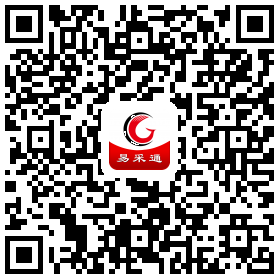 易采通APP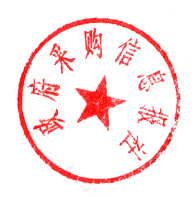 政府采购信息报社2018年9月 10日  银行转账信息：名  称：北京熹艺文广告传媒有限责任公司账  号：0200 2517 0920 1011 502开户行: 工商银行北京北洼路支行汇款注意事项：1、单位汇款时需备注（海南培训）；2、个人汇款需要写备注（海南培训+单位）；3、培训费发票开具增值税普通发票。